В соответствии с Подпрограммой « Повышение эффективности бюджетных расходов Мариинско-Посадского района Чувашской Республики» муниципальной программы «Управление общественными финансами и муниципальным долгом Мариинско-Посадского района Чувашской Республики» на 2014-2020 годы, утвержденной постановлением администрации Мариинско-Посадского района Чувашской Республики от 17.01.2014 № 16, администрация Мариинско-Посадского района постановляет:Утвердить Порядок наложения количественно измеримых финансовых санкций (штрафов, изъятия) за нарушение условий выполнения муниципального задания на оказание муниципальных услуг (выполнение работ) согласно приложению.Постановление вступает в силу со дня его официального опубликования.Глава администрации Мариинско-Посадскогорайона Чувашской Республики                                                                    А.А. МясниковУтвержден
постановлением администрации
Мариинско-Посадского района Чувашской Республики
                 от   16.10.2018  № 719                      Порядок
наложения количественно измеримых санкций (штрафы, изъятия) за нарушение условий выполнения муниципального задания на оказание муниципальных услуг (выполнение работ)1. Настоящий Порядок устанавливает правила наложения количественно измеримых санкций (штрафов, изъятия) за нарушение условий выполнения муниципального задания на оказание муниципальных услуг (выполнение работ) (далее - муниципальное задание) муниципальными учреждениями Мариинско-Посадского района Чувашской Республики.2. Муниципальное задание формируется в соответствии с основными видами деятельности, предусмотренными учредительными документами учреждения и ведомственным перечнем муниципальных услуг и работ, с учетом ежегодной оценки потребности в оказании муниципальных услуг (выполнение работ), определяемой в установленном порядке.3. Муниципальное задание формируется при формировании бюджета Мариинско-Посадского района Чувашской Республики на очередной финансовый год и плановый период на срок, соответствующий сроку формирования бюджета Мариинско-Посадского района Чувашской Республики.4. Муниципальное задание Учреждениям утверждается учредителями (далее - Учредитель) на срок, соответствующий установленному бюджетным законодательством Российской Федерации.5. Муниципальное задание содержит показатели, характеризующие качество и (или) объем (содержание) муниципальной услуги (работы), определение категорий физических и (или) юридических лиц, являющихся потребителями соответствующих услуг, порядок оказания муниципальной услуги, порядок контроля за исполнением муниципального задания, в том чисел условия и порядок его досрочного прекращения, требования к отчетности о выполнении муниципального задания, предельные цены (тарифы) на оплату соответствующих услуг физическими и юридическими лицами в случаях, если законодательством Российской Федерации предусмотрено их оказание на платной основе, либо порядок установления указанных цен (тарифов) в случаях, определенных законодательством Российской Федерации.6. Учреждения несут ответственность за достижение показателей объема и качества, определенных в муниципальном задании, в том числе на выполнение которого, предоставляется субсидия из бюджета Мариинско-Посадского района Чувашской Республики, при этом руководитель Учреждения несет персональную ответственность.7. Учреждения представляют Учредителю ежеквартально, не позднее 15 числа месяца, следующего за отчетным кварталом (предварительный отчет - не позднее 25 ноября), до 01 февраля текущего года - за отчетный финансовый год отчет о выполнении муниципального задания по форме, установленной Положением о формировании муниципального задания на оказание муниципальных услуг (выполнение работ) в отношении муниципальных учреждений Мариинско-Посадского района Чувашской Республики и финансового обеспечения выполнения муниципального задания, утвержденным постановлением администрации Мариинско-Посадского района Чувашской Республики от  14.12.2015 № 741.8. Учредитель осуществляет проверку представленных Учреждением отчетов о выполнении муниципального задания за отчетный период на соответствие плановым показателям, установленным в муниципальном задания. В квартальных отчетах за первый квартал, за полугодие и за 9 месяцев отчетного года показатели объема учитываются в размерах 0,25; 0,5; 0,75 от плановых годовых объемов соответственно с учетом допустимых (возможных) отклонений от установленных показателей объема муниципальной услуги, установленных муниципальным заданием.9. Выполнение муниципального задания не в полном объеме или с нарушением установленных сроков или показателей качества считается нарушением условий выполнения муниципального задания.10. В случае выявления нарушений в квартальных отчетах о выполнении муниципального задания проводится анализ причин, приведших к невыполнению показателей муниципального задания и принимается одно из следующих решений (возможно причины носят объективный характер и вины руководителя и (или) Учреждения в сложившейся ситуации нет):- вносятся изменения в показатели муниципального задания;- не вносятся изменения в показатели муниципального задания.11. За явные нарушения Учреждениями условий выполнения муниципального задания Учредитель устанавливает и доводит до них количественно измеримые санкции.В случае, когда показатели объема, указанные в отчете, меньше показателей, установленных в муниципальном задании при условии получения субсидии из бюджета Мариинско-Посадского района Чувашской Республики в соответствии с абзацем первым пункта 1 статьи 78.1 Бюджетного кодекса Российской Федерации, то соответствующие средства субсидии подлежат перечислению в бюджет Мариинско-Посадского района Чувашской Республики в соответствии с бюджетным законодательством Российской Федерации, Учредитель вносит в соглашение о порядке и условиях предоставления субсидии на финансовое обеспечение выполнения муниципального задания и в график перечисления субсидии на соответствующий финансовый год изменения на сумму субсидии подлежащей возврату в бюджет или на сумму уменьшения размера субсидии.В случае, когда показатели объема и качества, указанные в отчете, меньше показателей, установленных в муниципальном задании и при этом субсидия из бюджета Мариинско-Посадского района Чувашской Республики не предоставляется, принимается решение о применении к руководителю Учреждения норм статьи 192 Трудового кодекса Российской Федерации о совершении дисциплинарного проступка, и применении к нему дисциплинарного взыскания в виде замечания, выговора, увольнения по соответствующим основаниям.В случае обнаружения состава административного правонарушения в отношении руководителя Учреждения и (или) Учреждения все материалы, подтверждающие выводы об административном правонарушении, направляются для осуществлений производства по делам об административных правонарушениях.12. Контроль за выполнением муниципальных заданий осуществляет Учредитель и предоставляет подписанные экземпляры отчетов о выполнении муниципальных заданий в финансовый отдел администрации Мариинско-Посадского района Чувашской Республики с пояснительной запиской.13. Формы контроля, периодичность его проведения устанавливается в муниципальном задании на соответствующий финансовый год.14. Результаты контроля за исполнением муниципальных заданий оформляются Учредителем по форме согласно приложению к настоящему Порядку и подлежат размещению на официальном сайте в информационно-коммуникационной сети "Интернет".Приложение
к порядку наложения количественно
измеримых санкций (штрафов, изъятия)
за нарушение условий выполнения
муниципального задания
на оказание муниципальных
услуг (выполнение работ)Результаты контроляза исполнением муниципального задания на оказание муниципальных              услуг (выполнение работ) муниципальными учреждениямиМариинско-Посадского района Чувашской Республикиза ____________________________________________(период: квартал, полугодие, 9 месяцев, год)Руководитель  _____________________________/_______________________________Исполнитель _____________________________/________________________________«___» __________________ 20____г.Чёваш РеспубликинСентервёрри районен администраций. Й Ы Ш Ё Н У                               №    Сентервёрри  хули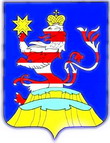 Чувашская  РеспубликаАдминистрацияМариинско-Посадского районаП О С Т А Н О В Л Е Н И Е            16.10.2018    № 719 г. Мариинский  ПосадОб утверждении Порядка наложения количественно измеримых финансовых санкций (штрафов, изъятий) за нарушение условий выполнения муниципального задания на оказание муниципальных услуг (выполнение работ)№ п/пНаименование муниципальной услугиФорма контроля Исполнение показателей, установленных в муниципальном задании, %Исполнение показателей, установленных в муниципальном задании, %Примечание№ п/пНаименование муниципальной услугиФорма контроля объемкачествоПримечание123456МБДОУ…МБДОУ…МБДОУ…МБДОУ…МБДОУ…МБДОУ…МБОУ…МБОУ…МБОУ…МБОУ…МБОУ…МБОУ…